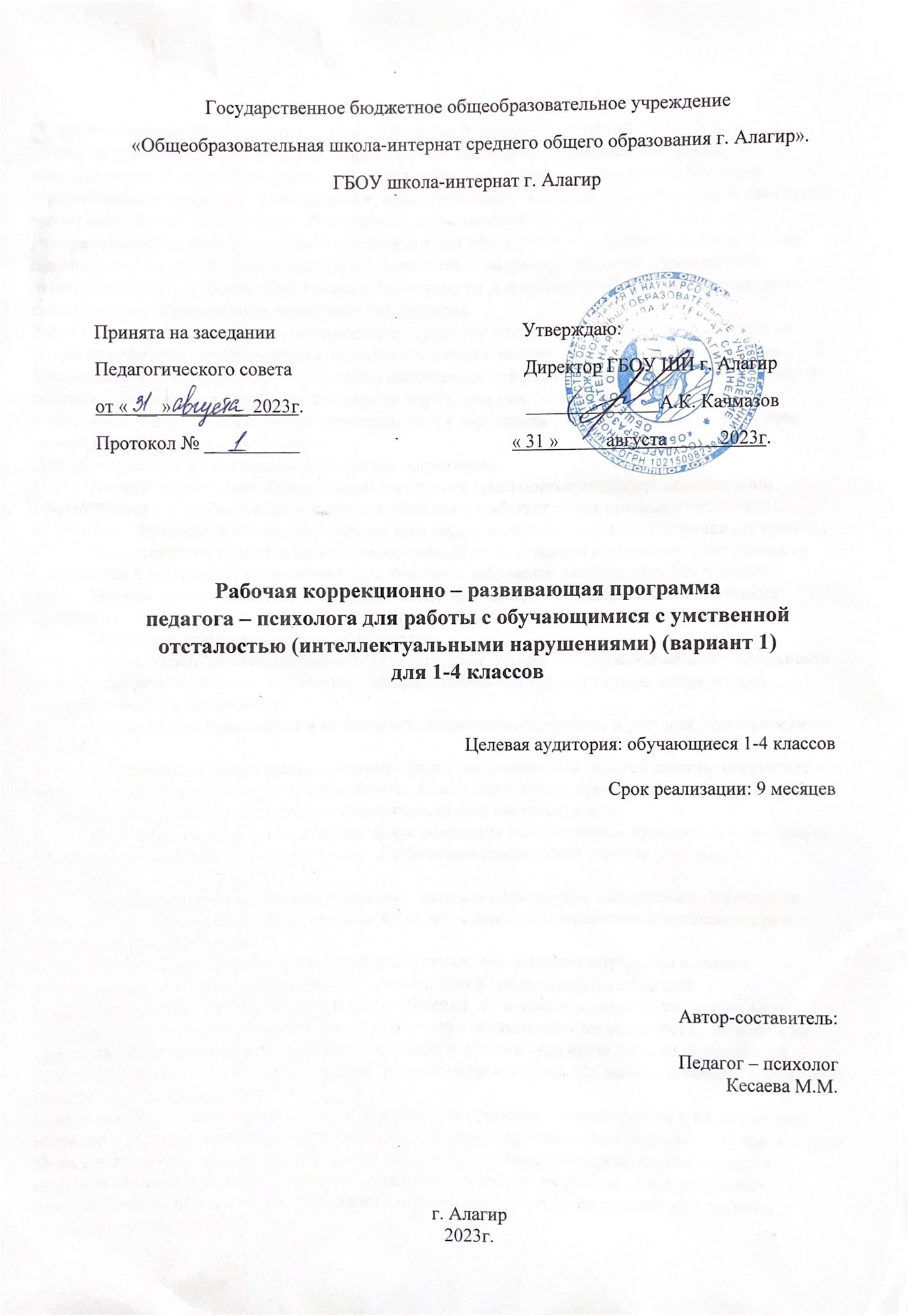 Пояснительная запискаКоррекционно-развивающая программа для обучающихся с умственной отсталостью (интеллектуальными нарушениями) (вариант 1) составлена на основании Федерального государственного образовательного стандарта начального общего образования для детей с ограниченными возможностями здоровья, адаптированной основной образовательной программы начального общего образования обучающихся с умственной отсталостью (УО вариант 1).Программа коррекционно-развивающих занятий для обучающихся с умственной отсталостью создавалась с учетом индивидуальных особенностей и потребностей детей с умственной отсталостью (УО) и обеспечивает равные возможности для полноценного развития этих детей независимо от ограниченных возможностей здоровья.Рабочая программа определяет содержание и структуру деятельности педагога–психолога по направлениям: психопрофилактика, психодиагностика и психокоррекция в работе с детьми с УО. Умственная отсталость (УО) — это стойко выраженное снижение познавательной деятельности ребенка, возникшее на основе органического поражения центральной нервной системы.Следствием этого, по ряду причин присоединяются нарушения эмоционально-волевой сферы, личностных качеств и поведения.Для обучающихся с умственной отсталостью характерны:Низкий уровень интеллектуальной активности (умственные операции недостаточно сформированы: в частности, дети с трудом обобщают и абстрагируют признаки предметов);Замедленность и суженность объема всех видов восприятия, их недостаточная активность;Недостаточное развитие памяти, замедленный темп усвоения всего нового, непрочность сохранения и неточность воспроизведения, быстрота забывания, запоминание механическоеНизкий уровень развития внимания в следствие быстрой истощаемости психических процессов и органического поражения головного мозга;Недостаточное развитие мелкой моторики;Очень низкая речевая активность, скудный запас знаний об окружающей действительности, спонтанная речь отличается бедностью словаря, отмечаются трудности понимания логико- грамматических конструкций;Очень слабая и нестойкая и познавательная активность, интерес к учебной деятельности не выражен.Недоразвитие эмоционально-волевой сферы, эмоциональная неустойчивость: отсутствие воли, повышенная внушаемость, тревожность, низкая самооценка, проявление агрессивности, импульсивность, расторможенность, эйфорический фон настроения и др.;Некоторое недоразвитие сложных форм поведения (плохо развита произвольная регуляция поведения, вследствие чего детям трудно подчиняться требованиям учителя, школьнойдисциплине).Состояние нервной системы ослаблено- дети отказываются от выполнения уже начатой деятельности, у них появляются головные боли, что приводит к повышенной истощаемости и низкой работоспособности;Социализация детей с умственной отсталостью чрезвычайно затруднена в связи с отсутствием у них навыков межличностного общения в среде нормальных людей,несформированностью потребности в таком общении, негативным восприятием других людей, гипертрофированным эгоцентризмом, склонностью к социальному иждивенчеству. Эти дети не имеют широких контактов со сверстниками. Чаще всего они окружены людьми со сходными социально- психологическими и коммуникативными проблемами. Их навыки общения, социальные навыки весьма ограниченны.Данная программа кроме развития всех психических процессов ориентирована и на личностное развитие и развитие коммуникативных навыков, а также коррекции эмоционально – волевой сферы. Цель программы: создание условий психолого-педагогического сопровождения процесса освоения обучающимися с умственной отсталостью, с учетом их особых образовательных потребностей на основе осуществления индивидуального и дифференцированного подхода в образовательном процессе.Задачи программы:выявление особых образовательных потребностей обучающихся с умственной отсталостью, обусловленных структурой и глубиной имеющихся у них нарушений, недостатками вфизическом и психическом развитии;осуществление индивидуально ориентированной психолого- педагогической помощи детям с ограниченными возможностями здоровья с учетом особенностей психофизического развития и индивидуальных возможностей обучающихся (в соответствии срекомендациями психолого- медико-педагогического консилиума);оказание родителям (законным представителям), имеющим детей с умственной отсталостью, консультативной и методической помощи.Принципы реализации программы:Принцип приоритетности интересов обучающегося определяет отношение работников организации, которые призваны оказывать каждому обучающемуся помощь в развитии с учетом его индивидуальных образовательных потребностей.Принцип системности обеспечивает единство всех элементов коррекционно воспитательной работы: цели и задач, направлений осуществления и содержания, форм, методов и приемов организации, взаимодействия участников.Принцип непрерывности обеспечивает проведение коррекционной работы на всем протяжении обучения школьника с учетом изменений в их личности.Принцип вариативности предполагает создание вариативных программ коррекционной работы с детьми с учетом их особых образовательных потребностей и возможностей психофизического развития.Принцип единства психолого-педагогических и медицинских средств, обеспечивающий взаимодействие специалистов психолого-педагогического и медицинского блока в деятельности по комплексному решению задач коррекционно-воспитательной работы.Принцип сотрудничества с семьей основан на признании семьи как важного участника коррекционной работы, оказывающего существенное влияние на процесс развития ребенка и успешность его интеграции в общество.Диагностическая работаОбеспечивает выявление особенностей развития и здоровья обучающихся с умственной отсталостью с целью создания благоприятных условий для овладения ими содержанием основной образовательной программы. Проведение диагностической работы предполагает осуществление:психолого-педагогического обследования с целью выявления их особых образовательных потребностей: ― развития познавательной сферы, специфических трудностей в овладении содержанием образования и потенциальных возможностей; ― развития эмоционально-волевой сферы и личностных особенностей обучающихся; ― определение социальной ситуации развития и условий семейного воспитания ученика;мониторинга динамики развития обучающихся, их успешности в освоении образования;анализа результатов обследования с целью проектирования и корректировки коррекционных мероприятий. Коррекционно-развивающаяработа обеспечивает организацию мероприятий, способствующих личностному развитию учащихся, коррекции недостатков в психическом развитии и освоению ими содержания образования.Коррекционно-развивающая работаКоррекционно-развивающая работа включает: ― составление индивидуальной программы психологического сопровождения учащегося (совместно с педагогами), ― формирование в классе психологического климата комфортного для всех обучающихся, ― организация внеурочнойдеятельности, направленной на развитие познавательных интересов учащихся, их общее социально- личностное развитие, ― разработку оптимальных для развития обучающихся с легкой степенью умственной отсталости групповых и индивидуальных психокоррекционных программ (методик, методов и приёмов обучения) в соответствии с их особыми образовательными потребностями, ― организацию и проведение индивидуальных и групповых занятий по психокоррекции,необходимых для преодоления нарушений развития учащихся, ― развитие эмоционально-волевой и личностной сферы ученика и коррекцию его поведения, ― социальное сопровождение ученика вслучае неблагоприятных условий жизни при психотравмирующих обстоятельствах. В процессе коррекционно-развивающей работы используются следующие формы и методы работы: ― занятия индивидуальные и групповые, ― игры, упражнения.В результате обучения по данной программе у детей с умственной отсталостью должны сформироваться: - положительная мотивация к учению,- умение учиться, - умение получать и использовать знания в процессе жизни и деятельности. - готовность к дальнейшему профессиональному образованию.Состав базовых учебных действий:Личностные учебные действия обеспечивают готовность ребенка к принятию новой роли уфункций и включение в процесс обучения на основе интереса к его содержанию и организации.Коммуникативные учебные действия обеспечивают способность вступать в коммуникацию со взрослыми и сверстниками в процессе обучения.Регулятивные учебные действия обеспечивают успешную работу на любом уроке и любом этапе обучения. Благодаря им создаются условия для формирования и реализации начальных логических операций.Познавательные учебные действия представлены комплексом начальных логических операций, которые необходимы для усвоения и использования знаний и умений в различных условиях, составляют основу для дальнейшего формирования логического мышления школьников. Умение использовать все группы действий в различных образовательных ситуациях является показателем их сформированности. С учетом возрастных особенностей обучающихся с умственной отсталостью базовые учебные действия рассматриваются на различных этапах обучения.Описание места программы в учебном планеОбъем программы составляет для 1 класса – 33 часов в год, для 2-4 классов – 34 часов в год, занятия проводятся 1 раза в неделю. Программа может быть использована как целиком, так и в качестве отдельно взятых блоков для отработки тех навыков, которые наиболее показаны обучающемуся.Планируемые результатыПланируемые результаты освоения коррекционно-развивающей программы - обеспечитьдостижение обучающимися с умственной отсталостью двух видов результатов: личностных и предметных. Личностные результаты обеспечивают овладение комплексом социальных (жизненных) компетенций, необходимых для достижения основной цели современного образования – введения обучающихся с умственной отсталостью в культуру, овладение ими социокультурным опытом, включают индивидуально- личностные качества и социальные (жизненные) компетенции обучающегося ученика, понимание им на доступном уровне ролевых социально значимые ценностные установки. Предметные результаты включают освоенные обучающимися знания и умения, специфичные для каждой образовательной области, готовность к их применению. Создание комфортных коррекционно-развивающих условий для обучающихся с ОВЗ, способствующих коррекции и развитию познавательных процессов и личностных особенностей должны научить обучающихся умственной отсталостью: - распознавать и выражать свои эмоции; - управлять своим поведением в зависимости от эмоционального состояния; - элементам логического рассуждения; - выделять существенные признаки и закономерностипредметов; - сравнивать предметы, понятия; - уметь копировать образец, различать цвета, анализировать и удерживать зрительный образ; - самостоятельно выполнить задания; - осуществлять самоконтроль, оценивать себя, искать и исправлять свои ошибки; - работать в группе (при групповых формах работы).Тематическое планирование занятия для детей 7 лет с УО (вариант 1) 1 класс Режим работы: 1 раза/неделюПродолжительность занятия:30 минут (15 мин. Занятие, 5 мин. Динамическая пауза, 10 мин. Игровое взаимодействие).Форма оценки эффективности коррекционного	процесса:психологическое обследование (первичная, итоговая диагностика)Всего : 33Тематическое планирование занятия для детей 8 лет с УО (вариант 1)2 класс Режим работы: 1 раза/неделюПродолжительность занятия: 30минут (15 мин. Занятие, 5 мин. Динамическая пауза, 10 мин. Игровое взаимодействие)Форма	оценки	эффективности	коррекционного	процесса: психологическое	обследование (первичная, итоговая диагностика).Всего 34 часовТематическое планирование занятий для детей с УО (вариант 1) 9 лет3 класс Режим работы: 1 раз/неделюПродолжительность занятия: 40 мин. (20 мин. Занятие, 5 мин. Динамическая пауза, 15 мин. Игровое взаимодействие).Форма оценки эффективности коррекционного процесса: психологическое обследование (первичная, итоговая диагностика)Всего 34 часовТематическое планирование занятий для детей с УО (вариант 1) 10 лет 4 класс Режим работы: 1 раз/неделюПродолжительность занятия: 40 мин. (20 мин. Занятие, 5 мин. Динамическая пауза, 15 мин. Игровое взаимодействие).Форма оценки эффективности коррекционного процесса: психологическое обследование (первичная, итоговая диагностика)Всего 34ЧасовСписок литературыАндрющенко Н.В. Монтессори - педагогика и Монтессори - терапия. –СПб.: Речь, 2010Игры и занятия с водой и песком: Стол ванна для игр с водой и песком и набор аквапескотерапии / Под ред. Л.Б. Баряевой. –СПб.: Изд-во РГПУ им. А.И. Герцена,2008Ковалец И.В. Азбука эмоций: Практическое пособие для работы с детьми, имеющими отклонения в психофизическом развитии и эмоциональной сфере.– М.: ВЛАДОС ,2003.Коррекционная работа с детьми в обогащенной предметно-развивающей среде / Под ред. Л.Б. Баряевой, Е.В. Мусатовой.- СПб.: КАРО,2006Логинова Е.Т. Социально –педагогическое обеспечение социализации детей с выраженной интеллектуальной и сенсорномоторной недостаточностью. СПб: Изд-во РГПУ им. Герцена 2006Коробкова Л.А., Калинина С.Е. Преподавание учебной дисциплины«Развитие психомоторики и сенсорных процессов» для учащихся с умственной отсталостью (1-4 классы). – Екатеринбург, 2013 (ГКОУ СО«СКОШ №123»).Локалова Н.П. 120 уроков психологического развития младших школьников. – Педагогическое общество России, Москва, 2000.Музыкальная гимнастика для пальчиков /Сост. М. Ковалевская, худ.А.Веселов.- СП.б: Союз художников, 20Обучение детей с выраженным недоразвитием интеллекта програмно- методические материалы /под ред. И.М. Бгажноковой. –М.: ВЛАДОС, 2010.Петерсон Л.Г., Кочемасова Е.Е. Игралочка. Практический курс математики для дошкольников. Методические рекомендации. – М.: Издательство«Ювента», 2008, (3-е изд.). – 224с.:ил.Светлова И.Е. Развиваем мелкую моторику. –М. Эксто-Пресс,2001Сиротюк А.Л., Сиротюк А.С. Современная методика развития детей от рождения до 9 лет. – М.: ТЦ Сфера,2009Сенсорная комната - волшебный мир здоровья; Учебно-методическое пособие. / Под ред.В.Л. Жевнерова, Л.Б. Баряевой, Ю.С., Ю.С. Галлямовой. – Спб.: ХОКА, 2007. – ч.1: Темная сенсорная комната. – 416с.: ил.Шипицина Л.М. «Необучаемый» ребенок в семье и в обществе. Социализация детей с нарушениями интеллекта- СПб.: Речь,2005Удалова Э.Я., Метиева Л.А. Формирование тактильно-двигательного восприятия у школьников с нарушениями интеллекта // Воспитание и обучение детей с нарушениями развития. – 2006. – № 3. – С. 37-41.Удалова Э.Я., Метиева Л.А. «Развитие сенсорной сферы детей»: пособие для учителей специальных (коррекционных) образовательных учреждений VIII вида. – М.: Просвещение, 2009Педагог–психолог	Кесаева М.М.БлокиТемаКол-во занятийСодержание занятийВходная диагностика познавательных процессовВходная диагностика познавательных процессов1I.Исследованиесформированности базоввых составляющихпсихического процесса1.Исследование восприятия Пространства, времени, цвета ,формы1Задания	на	узнавание реалистичных, перечеркнутых, наложенных,недорисованных изображений.2.Исследование концентрации,11.Методика Пьерона- Рузера.объема, переключение и устойчивости внимания.2. Методика «Знаковыйтест»3.Исследование зрительной, слуховой, логической памяти.1Методика «Запоминание10 слов» (по А.Р. Лурия).Методика	«Запомничисла».4.Исследование словесно-логического, наглядно- действенного, наглядно-образного, понятийного мышления2Методика «Четвертый лишний».Методика	«КубикиКосса».Методика «Простые аналогии».Узнавание конфликтных изображений – нелепиц.Понимание сюжетной картинки.Тест Равена.II.Исследование сформированности эмоцианально-личностных особенностей1.Исследованиеаффективной сферы.1Тест «Рукава».Методики: СОМОР, ЦТО,«Контурный С.А.Т.-Н»,«Эмоциональные лица», «Метаморфозы».2.Исследование взаимоотношенийребенка	в	детском коллективе		и	совзрослыми.11. Методика «СОМОР», Цветовой тест отношений(ЦТО) и другиепроективные методы исследования.III.Коррекция	и развитиевосприятия.1.Восприятие пространства. Формирование пространственных представлений.2Упр. «Развиваем глазомер».Упр. «Измеряем на глазок».Упр. «Что за картинка».Упр. «Определи размерна ощупь».2.Развитие восприятия времени2Упр. «Кто старше?».Упр. «Назови месяц дальше».Упр. «Определи размер на ощупь».3.Развитие восприятия формы и цвета, велечены и веса2Упр. «Какой цвет пропал?».Упр. «Назови месяц дальше».Методики «Веспредмета» и «Кто больше.IV.Коррекция	и развитиевосприятия.1.Развитие концентрациииустойчивости внимания2Упр. «В магазине зеркал».Упр. «Исключение лишнего».3. Упр. «Найди пять отличий».2.Развитие	умения распределять внимание2Методика«Корректурная пробапера».Упр. «Графический диктант».3.Развитие произвольного внимания2Упр. «Лото».Упр. «Найди двух одинаковых животных».Упр. «Воспроизведение геометрических фигур».V.Коррекция	и развитие памяти1.Развитие зрительной памяти2Упр. «Чей это дом?»Упр. «Ярмарка автомобилей».Упр. «Разрезанная картинка».2.Развитие	слуховой памяти2Упр. «Маленький рассказ».Упр. «Стихи и образы».Упр. «Назови идею».Упр. «Учимся запоминать надолго».3.Развитие	словесно- логическогомышления2Развитие умения узнавать предметы по заданным признакам.Формирование способности выделять существенные признакипредметов.Развитие умения классифицировать.Развитие умений выбирать основание дляклассификации.VI.Коррекция	и развитие эмоционально- волевой	сферы, развитие сенсорной моторики1.Развитие способности распознавать эмоциональноесостояние других людей и отображать его с помощью мимики и жестов2Упр. «Какие бывают эмоции».Упр. «Разные чувства».Упражнения на расслабление с фиксациейна дыхание.Дыхательная гимнастика.Гимнастика для глаз.2.Исследование развитиядвиженийпальцев	рук,пластичности, мелкой моторики2Упр. «Теневой театр».Упр. «Составь и вырежи».3.Развитие	тонких тактильных ощущений2Упр. «Кусочки ткани».Упр. «Узнай предмет наощупь»Повторная диагностика1БлокиТемаКол-во занятийСодержание занятийВходная диагностика познавательныхпроцессовВходная диагностика познавательныхпроцессов1I.Исследованиесформированности базовых составляющихпсихических процессов1.Исследование восприятия, пространства, времени, цвета,формы.11. Задание на узнавание реалистических, перечеркнутых, наложенных,недорисованных изображений.2.Исследование концентрации,объёма, переключенияи устойчивости внимания1. Методика Пьерона-Рузера.. Методика «Знаковыйтест».3.Исследованиезрительной, слуховой, логической памяти11. Методика Запоминание10 слов» (по А.Р. Лурия).2. Методика «Запомни числа».4. Исследование словесно- логического,наглядно- образного, наглядно-действенного, понятийного мышления.2. Методика «Четвертый лишний».. Методика «КубикиКооса».. Методика «Простые аналогии».. Узнавание конфликтных изображений-нелепиц.5.Понимание сюжетной картинки.7.Тест Равена.II. Исследование сформированности1.Исследованиеаффективной сферы.11. Тест «Рукава».эмоционально- личностных особенностей2. Методики: СОМОР, ЦТО,«Контурный С.А.Т.-Н»,«Эмоциональные лица», «Метаморфозы».2.Исследование взаимоотношений ребенка в детскомколлективе и со взрослыми.21. Методика «СОМОР», Цветовой тест отношений(ЦТО) и другиепроективные методы исследования.III. Корекция и развитие психических процессов1. Восприятие пространства. Формирование пространственных представлений.2. Упр. «Развиваем глазомер».. Упр. «Измеряем на глазок».3. Упр. «Что за картинка».. Упр. «Определи размерна ощупь».2. Развитиевосприятия времени.21. Упр. «Кто старше?».. Упр. «Назови месяц дальше».. Заучивание скороговорок.3. Развитие формы и цвета, величины и веса3. Упр. «Какой цвет пропал?»Упр. «Построй башню».Методики «Веспредмета» и «Кто больше весит?».IV. Коррекция и развитие внимания1. Развитие концентрации и устойчивости внимания2. Упр. «В магазине зеркал».. Упр. «Исключение лишнего». Упр. «Найди 5 отличий».2. Развитие умения распределять внимание21. Методика«Корректурная проба».. Упр. «Графический диктант».3. Развитие произвольного внимания.3. Развитие произвольного внимания.221. Упр. «Лото».. Упр. «Найди двух одинаковых животных».3. Упр. «Воспроизведение геометрических фигур».V. Коррекция и развитие памятиV. Коррекция и развитие памяти1. Развитие зрительной памяти.1. Развитие зрительной памяти.221. Упр. «Чей это дом?».. Упр. «Ярмарка автомобилей».. Упр. «Разрезанная картина».2. Развитие слуховой памяти.2. Развитие слуховой памяти.22. Упр. «Маленький рассказ».Упр. «Стихи и образы».Упр. «Назови идею».4. Упр. «Учимсязапоминать надолго».4. Упр. «Учимсязапоминать надолго».3. Развитие словесно- логического мышления.3. Развитие словесно- логического мышления.22. Развитие умения узнавать предметы позаданным признакам.. Формирование способности выделять существенные признакипредметов.. Развитие умений классифицировать.. Развитие умений выбирать основание дляклассификации.. Развитие умения узнавать предметы позаданным признакам.. Формирование способности выделять существенные признакипредметов.. Развитие умений классифицировать.. Развитие умений выбирать основание дляклассификации.VI.Коррекция и развитие эмоционально- волевой сферы, развитие сенсорной моторикиVI.Коррекция и развитие эмоционально- волевой сферы, развитие сенсорной моторики1.Развитие способности распознавать эмоциональное состояние других людей иотображатьего с помощью мимики и жестов1.Развитие способности распознавать эмоциональное состояние других людей иотображатьего с помощью мимики и жестов22. Упр. «Какие бываютэмоции».2. Упр. «Разные чувства».. Упражнения на расслабление с фиксациейна дыхание.. Дыхательная гимнастика.5. Гимнастика для глаз.. Упр. «Какие бываютэмоции».2. Упр. «Разные чувства».. Упражнения на расслабление с фиксациейна дыхание.. Дыхательная гимнастика.5. Гимнастика для глаз.2.Исследование развития движенийпальцев рук, пластичности, мелкоймоторики2.Исследование развития движенийпальцев рук, пластичности, мелкоймоторики221. Упр. «Теневой театр».. Упр. «Составь ивырежи».1. Упр. «Теневой театр».. Упр. «Составь ивырежи».3.Развитие тонких тактильных ощущений3.Развитие тонких тактильных ощущений111. Упр. «Кусочки ткани».. Упр. «Узнай предмет наощупь»1. Упр. «Кусочки ткани».. Упр. «Узнай предмет наощупь»Повторная диагностикаПовторная диагностика11БлокиТемаКол-возанятийСодержание занятийВходная	диагностика	познавательных процессовВходная	диагностика	познавательных процессов1I.Исследованиесформированностибазовых составляющих психического процесса.1. Исследование восприятия пространства,времени, цвета,формы.Зрительный гнозис.1. Упр. «Поиск по признакам».. Упр. «Назови такой же».. Узнавание реалистических, перечеркнутых, наложенных, недорисованных изображений».2. Исследование концентрации, объема, переключение и устойчивости внимания.1Методика Пьерона- Рузера.Методика «Знаковый тест».3. Исследование зрительной, слуховой, логической памяти.2Методика«Запоминание 10 слов» (по А.Р. Лурия).Методика «Запомни числа».4. Исследование словесно- логического, наглядно-действенного, наглядно- образного,понятийного мышления.2. Методика «четвертый лишний».. Методки «Кубики Кооса».. Методика «Простые аналогии».. Узнавание конфликтных изображений.. Методика «Разрезаные картинки».. Методика исследования уровня сформированности понятийного мышления.. Понимание сюженой картинки.. Тест РавенаII. Исследование сформированности эмоционально- личностныхособенностей.1. Исследование аффективной сферы.1Тест «Рука».Методики: СОМОР, ЦТО,«Контурный С.А.Т.- Н»,«Эмоциональные лица», «Метаморфозы».2. Исследование взаимоотношений ребенка в детскомколлективе и со взрослыми.11. Методика «СОМОР», Цветовой тест отношений (ЦТО) и другие проективные методы исследования.III. Коррекция, развитие идиагностика1. Восприятие пространства. Формирование1. Упр. «Развиваем глазомер».. Упр. «Измеряем на глазок».психических процессов.пространственных представлений.Упр. «Что за картинка».Упр. «Определи размер на ощупь».2. Развитие восприятия времени.1Упр. «Кто старше?».Упр. «Назови месяц дальше».Заучивание скороговорок.Упр. «Времена года».Упр. «Быстро-долго».3. Развитие формы и цвета, величины и веса1Упр. «Какой цвет пропал?»Упр. «Построй башню».Методики «Веспредмета» и «Кто больше весит?».IV. Коррекция и развитие внимания.1. Развитие устойчивости внимания.1Упр. «Найди 5 отличий».Упр. «Исключение лишнего»2. Развитие умения распределять внимание.1Методика«Корректурная проба».Упр. «Графический диктант».3. Развитие концентрации и устойчивости внимания.1Методика «Красно- черная таблица».Упр. «Графический диктант».Игра «Хлопни-встань».Методика «Внимание».Упр. «Красно-черные пары».Упр. «Устный счет».Упр. «Два дела одновременно».4. Развитие произвольного внимания.1Упр. «Запомни слово».Упр. «Решение задач устно».Игры «Что лишнее?»,«Опиши предмет».V. Коррекция и развитие памяти.1. Развитие зрительной памяти.1Упр. «Фигуры».Игра «Бусы».Упр. «Расставь точки».Методика «Узнавание фигур».Упр. «Запомни фигуры».Методика «Заучивание 10 слов».2. Развитие слуховой памяти.11. Упр. «Маленький рассказ».Упр. «Запоминание слов».Упр. «Учимся запоминать надолго».Методика«Запоминание чисел».Упр. «Осознание словесного материала».Игра «Слушай внимательно».VI. Коррекция и развитие мышления.1. Развитие наглядно- образного и словесно- логического мышления.2Методика «Простые аналогии».Методика «Исключение лишнего».Игра «Муха».Упр. «На что это похоже?».Упр. «Продолжи узор».Упр. «Платочек».Упр. «Составь фигуру».Упр. «Воспроизведи рисунок».VII. Коррекция и развитие эмоционально- волевой сферы1. Развитие способности управлять своими эмоциям (радость, гнев ,удивление и печаль) и распознавать их попантомимике и интонациям голоса.1Упр. «узнай эмоцию».Упр. 2Дорисуй мимику в сюжетной картинке».Беседа о роли жестов и голоса в проявлении настроения.Проигрывание этюдов.2. Научиться отличать эмоции от поступков. Определять степень интенсивности эмоций.1Игры «Лото настроений»,«Угадай эмоцию».Беседа о разнице между переживаниями и поступками(нет хороших и плохих эмоций – есть плохие и хорошие поступки).Беседа о различной степени интенсивности эмоций.Проигрывание этюдов на изображение эмоций различной интенсивности.3. Развитие умения выражать эмоции и настроение художественными приемами.1Упр. «Нарисуй картинку с настроением».Анализ рисунков: содержание, использование цвета,графическиехарактеристики (линии, пятна).4. Знакомство с эмоцией«страх»: распознавание и изображение; отреагирование имеющихся страхов.2Упр. «страх и его проявление в мимике, пантомимике, голосе».Разобрать разные степени интенсивности страха.Проигрывание этюдов, изображающих страх с переходом в дивление и радость.5. Знакомство с эмоцией«стыд» распознавание и изображение.2Игры «что было бы, если бы…» и«Кинопроба».Проигрывание этюдов.6. Познакомить с эмоциями:«интерес»,«отвращение» и«презирание». Распознавание и изображение.Закрепление пройденного.1Рисунок «Мое настроение».Проигрывание усложненных этюдов.Игры «Назови похожее» и«Испорченный телефон».VIII. Коррекция и развитие мелкой моторнойдеятельности. Развитие сенсорной моторики.1. Исследование развития движений пальце рук, пластичности, мелкой моторики.2Упр. «Теневой театр».Упр. «Составь и вырежи».2. Развитие тонких тактильных ощущений.1Упр. «Кусочки ткани».Упр. «Узнай предмет на ощупь».Кинезиологические упражнения.Повторная диагностка.1БлокиТемыКол- возанят ийСодержание занятийВходная диагностика познавательных процессовВходная диагностика познавательных процессов1I. Исследованиесформированности базовых составляющих психического процесса.1. Исследованиевосприятия пространства, времени, цвета, формы.Зрительный гнозис.1Упр. «Поиск по признакам».Упр. «Назови такой же».Узнавание реалестических, перечеркнутых, наложенных,недорисованных изображений.2. Исследование концентрации, объема, переключение и устойчивости внимания.1Методика В.М. Когана.Методика Пьерона- Рузера.Методика «Знаковый тест».3. Исследование зрительной,слуховой, логической памяти.1Методика«Запоминание 10 слов» (по А.Р. Лурия).Методика «Запомни числа».4. Исследование словесно- логического, наглядно-действенного, наглядно- образного, понятийного мышления.2Методика «Четвертый лишний».Методика «Найди лишнее слово».Методика «Кубики Кооса».Методика «простые аналогии».Узнавание конфликтных изображений – нелепиц.Методика «Разрезные картинки».Методика для исследования уровня сформироуавнности понятийного мышления.Понимание переносногосмысла, метафор ,пословиц и поговорок.Понимание сюжетной картинки.Тест Равена.II. Исследование1. Исследование11. Тест «Рука».сформированностиаффективной сферы.2. Методики: СОМОР, ЦТО,эмоционально-«Контурный С.А.Т.-Н»,личностных«Эмоциональныеособенностей.лица», «Метаморфозы».2. Исследование взаимоотношенийребенка в детскомколлективе и со взрослыми.11. Методика «СОМОР», Цветовой тест отношений (ЦТО) и другие проективные методыисследования.III. Коррекция, развитие идиагностика психических процессов.1. Восприятие пространства. Формирование пространственных представлений.2Упр. «Развиваем глазомер».Упр. «Измеряем на глазок».Упр. «Что за картинка».Упр. «Определи размерна ощупь».2.	Развитие восприятиявремени.2Упр. «Кто старше?».Упр. «Назови месяц дальше».Заучивание скороговорок.Упр. «Времена года».Упр. «Быстро-долго».3. Развитие формы и цвета, величиныи веса2Упр. «Какой цвет пропал?»Упр. «Построй башню».Методики «Вес предмета» и «Кто большевесит?».Методика М. Монтессори «Назови цвет».Игра «Цветные картинки».Игра «взвесь в руках».IV. Коррекция и развитие внимания.1. Развитие устойчивости внимания.1Упр. «Найди выпавший осколок».Упр. «Исключение лишнего».Упр. «какой вид сверху соответствует предмету».Упр. «Что перепуталхудожник».2. Развитие уменияраспределять внимание.2Методика«корректурная проба».Упр. «Графический диктант».3. Развитие концентрации и21. Методика «Знаковый тест».устойчивости внимания.Упр. «Графический диктант».Игра «Считай и двигайся».Методика «Не пропусти растение».Упр. «Красно-черные пары».Упр. «Устный счет».Упр. «Два дела одновременно».Игра «Нос, пол,потолок»4. Развитиепроизвольного внимания.1Упр. «Запомни слово».Упр. «Решение задач устно».Игры «что лишнее?»,«Опиши предмет».V. Коррекция и развитие памяти.1. Развитие зрительной памяти.1Упр. «Фигуры».Игра «Бусы».Упр. «Расставь точки».Методика «Узнавание фигур».Упр. «Запомни фигуры».Методика «Заучивание10 слов».2. Развитие слуховой памяти.1Упр. «Маленький рассказ».Упр. «Запоминание слов».Упр. «Учимся запоминать надолго".Методика«Запоминание чисел».Упр. «Осознание словесного материала».Игра «Слушай внимательно.VI. Коррекция и развитиемышления.1. Развитие наглядно- образногои словесно- логического мышления.2Методика «Простые аналогии».Методика «Исключение лишнего».Игра «Муха».Упр. «На что это похоже?».Упр. «Продолжи узор».Упр. «Платочек».Упр. «Составь фигуру».Упр. «Воспроизведи рисунок».VII. Коррекция и развитие эмоционально- волевой сферы.1. Развитие способности управлять своими эмоциями (радость,гнев, удивление и печаль).1Упр. «Узнай эмоцию».Упр. «Дорисуй мимикув сюжетной картинке».2. Развитие способности распознавать те жеэмоции по пантомимике и интонации голоса.1Беседа о роли жестов и голоса в проявлении настроения.Проигрывание этюдов.3. Развитие умения отличать эмоции отпоступков.1Игра «Лото настроений».Беседа о разнице между переживаниями и поступками (нет хороших и плохих эмоций – есть плохие или хорошие поступки).4. Развитие умения различать степень интенсивности эмоций.1Игра «угадай эмоцию».Беседа о различной степени интенсивности эмоций.Проигрывание этюдов на изображение эмоций различной интенсивности.5. Развитие умениявыражать эмоции инастроение художественными приемами.1Упр. «Нарисуй картинку с настроением».Анализ рисунков: содержание, использование цвета, графические характеристики (линии,пятна).6. Знакомство с эмоцией«страх»:распознавание и изображение; отреагирование имеющихсястрахов.1Упр. «Страх и его проявление в мимике, пантомимике, голосе».Разобрать разные степени интенсивности страха.Проигрывание этюдов.7. Знакомство с эмоцией«интерес»,распознавание и изображение.1Игры «Что было бы, если бы…» и«Кинопроба».Проигрывание этюдов.8. Познакомить сэмоцией«отвращение» и«презрение». Закрепление пройденного.1Рисунок «Мое настроение».Проигрывание усложненных этюдов.VIII. Коррекция и развитие моторной деятельности.Развитие сенсорной моторики.1. Исследование развития движений пальцев рук, пластичности, мелкой моторики.1Упр. «Теневой театр».Упр. «Составь и вырежи».2. Развитие тактильных ощущений.1Упр. «Кусочки ткани».Упр. «Узнай предмет на ощупь».Игра «Передачавоображаемого предмета».Игра «Конспиратор».Игра «Тактильный образ».Повторнаядиагностика.1